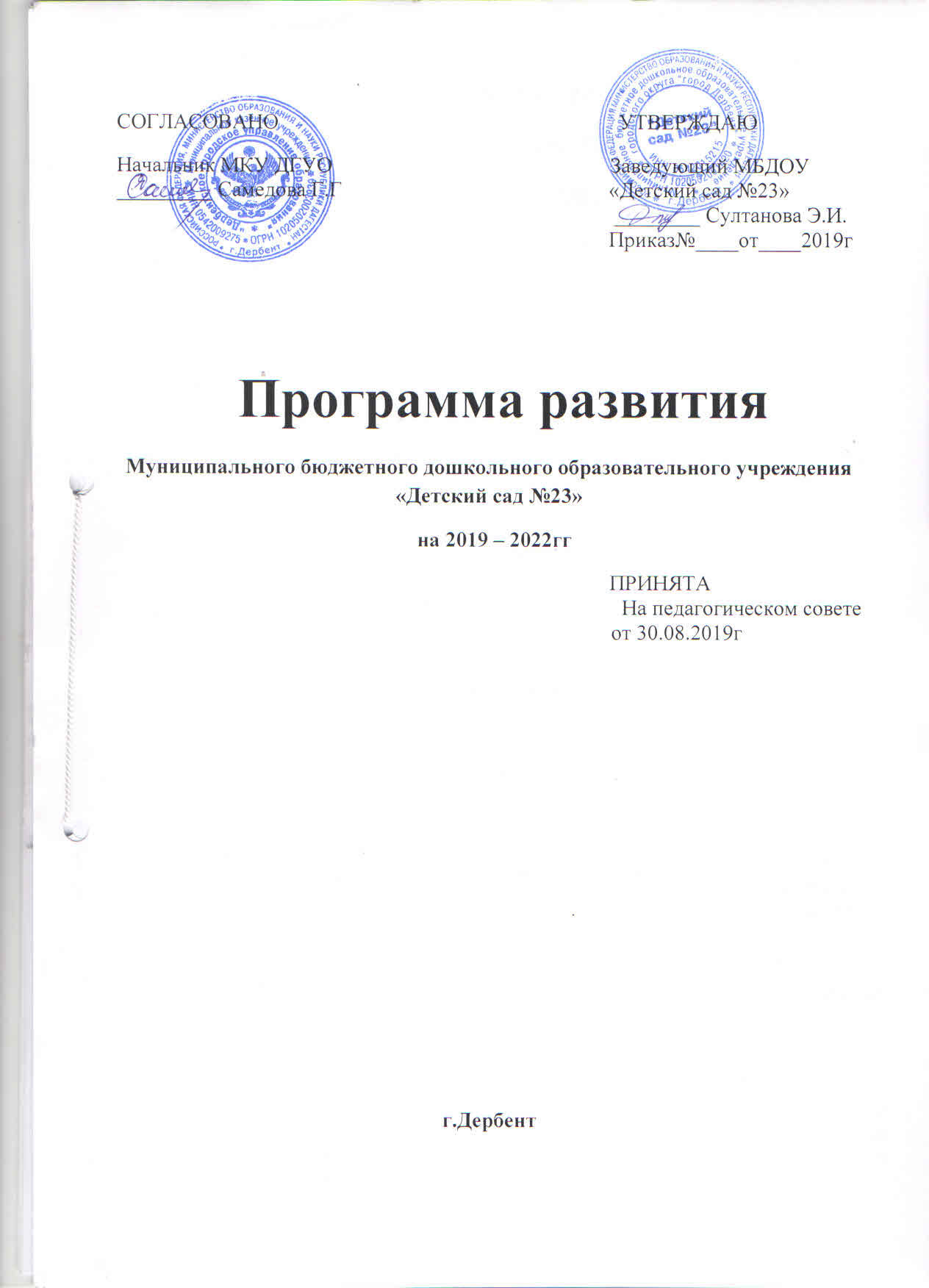 1. Паспорт программы развитияНазначение программы
Программа развития предназначена для определения перспективных направлений развития образовательного  учреждения на основе анализа  работы МБДОУ д/с №23 за пред.период. 
В ней отражены тенденции изменений, охарактеризованы главные направления обновления содержания образования и организации воспитания, управление дошкольным учреждением на основе инновационных процессов.СодержаниеI р а з д е л. Аналитический.1) Информационная справка о ДОУ2) Проблемный анализ воспитательно-образовательного процесса ДОУII р а з д е л. Концептуально-прогностическая часть.1)Концепция программы развития.2) Стратегия развития ДОУ.3) Этапы и содержание работы.III р а з д е л. Параметры оценки результативности реализации программы развития.I р а з д е л. Аналитический1)Информационная справка о ДОУМуниципальное бюджетное дошкольное образовательное учреждение «Детский сад №23» является дошкольным учреждением общеразвивающего вида функционирует с 1996 года.Учредителем является администрация городского округа «город Дербент»МБДОУ д/с №23 осуществляет свою деятельность в соответствии с законом Российской Федерации «Об образовании в Российской Федерации», договором между учредителем и учреждением, Уставом учреждения.Адрес : 3686000, г.Дербент, ул.Буйнакского, 55Тел. 89280579555е-mail:mbdou23sad@mail.ruУчреждение оказывает услуги по воспитанию и обучению детей дошкольного возраста, реализует основную образовательную программу в соответствии с Федеральным государственным образовательным стандартом дошкольного образования, с учётом особенностей психофизического развития и возможностей детейРежим функционирования МБДОУ д/с  №23 пять дней в неделю (понедельник – пятница) с 7.00 до 19.00Выходные: суббота, воскресенье и праздничные дни согласно Трудового Кодекса Российской Федерации.Здание детского сада не типовое.Дошкольное учреждение находится в черте города, окружено жилыми домами. Поблизости расположены школа, с которыми детский сад активно сотрудничает. Развитая сеть транспортных коммуникаций делает детский сад доступным для населения. Дошкольное учреждение пользуется спросом у родителей. В соответствии с реализацией задач по оздоровлению в детском саду оборудованы и функционируют медицинский кабинет, изолятор, музыкальный зал.В дошкольном учреждении функционируют 11 групп общеразвивающей направленности, из них-2 группы раннего возраста, 9 дошкольные группы.Численность детей 251 человек.Контингент детей в основном постоянный, детский сад укомплектован детьми полностью.Важным условием высокой результативности учебно-воспитательного процесса является кадровое обеспечение. В педагогический коллектив входят 24 воспитателей, 2 музыкальных руководителя, педагог-психолог, логопед, 2 физ.инструктора старший воспитатель. Обеспеченность педагогическими кадрами составляет 95%. Высшее педагогическое образование имеют 14 человек- 45%,(заочно учится в педагогическом институте 2 человек.Первую квалификационную категорию имеют 8 -25,8% человек Все педагоги систематически повышают свой профессиональный уровень, участвуют в работе педагогических советов, а также - районных методических объединенийДошкольное образовательное учреждение реализует отечественную педагогическую систему, ведет образовательную политику в соответствии с законодательными и нормативными актами: Законом РФ “Об образовании в Российской Федерации”, “Типовым положением о дошкольном образовательном учреждении”. С 2015 года ДОУ ведёт работу по Основной общеобразовательной программе дошкольного образования МБДОУ д/с №23 «От рождения до школы» под ред. Вераксы.2) Проблемный анализ воспитательно-образовательного процесса ДОУАнализ внутренней среды ДОУМатериально-техническая база.   Неотъемлемой частью работы дошкольного учреждении является развитие и укрепление материальной базы. Материально – техническая база учреждения включает в себя здание общей площадью 1206,2 м2, в том числе 6 групповых помещений. В групповых ячейках имеются раздевальные, игровые, спальни, моечные, туалетные комнаты.    Групповые комнаты и спальные комнаты отделены друг от друга. Каждая группа имеет свой вход и запасной выход.У каждой группы имеется своя озеленённая прогулочная площадка с теневыми навесами. На площадках есть необходимое оборудование, созданы условия для самостоятельной двигательной деятельности детей, разбиты цветники и клумбы, растут разнообразные деревья и кустарники.Оборудованы кабинеты: медицинский, изолятор, методический совм.с логопедом и психологом, музыкального руководителя, заведующего хозяйством, прачечная. Имеется музыкальный зал, совмещённый с физкультурным, .Материально – техническая база учреждения постоянно совершенствуется и модернизируется. Ежегодно проводится косметический ремонт групп.    Для обеспечения воспитательно – образовательного процесса в детском саду имеется необходимая мебель, твёрдый и мягкий инвентарь, методический материал, дидактические пособия, в том числе:- фортепиано- проектор;- магнитофоны;- телевизор; -Можно сделать вывод, что в ДОУ удовлетворительная материально-техническая база, грамотно организованная развивающая предметно-пространственная среда.Но из-за недостаточного финансирования существует необходимость замены старой детской мебели (детских кроваток), обновления мягкого инвентаря. В группах недостаточно игрушек, многие дидактические пособия готовятся педагогами собственноручно из-за нехватки средств. Также требуется замена оконных рам и декоративный ремонт фасада здания.Проблемное поле: Проблема недостаточного количества оборудования: как для обеспечения образовательного процесса (в соответствии с требованиями образовательной программы), так и материально-технического оснащения (соответствующего требованиям СанПиН); учебно-материальная база образовательного процесса недостаточно соответствует современным требованиям к содержанию образовательного пространства.Перспективы развития:Возможность пополнения материально-технической базы и развивающей предметно-пространственной среды за счет добровольных пожертвований юридических и физических лиц, а также за счёт субвенций в рамках реализации ФГОСВозможные риски:Снижение объемов бюджетного финансирования совершенствования предметно-развивающей среды и материально-технической базы учреждения.Анализ образовательного процессаПовышению качества образовательной работы с детьми способствует рационально организованная в группах развивающая предметно-пространственная среда, создающая условия для совместной деятельности детей и педагогов и позволяющая варьировать способы и формы организации их жизнедеятельности. Развивающая предметная среда в группах оборудована с учётом возрастных особенностей детей. Все элементы среды связаны между собой по содержанию, масштабу и художественному решению и в целом создают оптимально-насыщенную, целостную, многофункциональную среду. Оборудование и материалы в группах позволяют детям заниматься игровой, познавательно-исследовательской, продуктивной деятельностью, а также обеспечивают двигательную активность детей. Размещение оборудования по принципу комплексного и гибкого зонирования позволяет детям объединяться небольшими подгруппами по общим интересам.Количество и продолжительность занятий соответствуют требованиям  СанПиН. Расписание образовательной деятельности составлено в соответствии с возрастными психофизиологическими особенностями детей.Содержание образования в ДОУ дифференцируется по следующим направлениям развития: здоровье и физическое развитие, познавательно-речевое развитие, социально-личностное развитие,  художественно-эстетическое развитие и реализуется в различных формах организации педагогического процесса.Воспитательно- образовательная работа с детьми проводится в системе. Каждый раздел программы прорабатывается не только на специально организованных занятиях, но и в совместной  и свободной деятельности.  Большая часть обучающе-развивающей работы проходит в совместной деятельности.  Педагогический коллектив  понимает значение игровой деятельности в жизни дошкольников и уделяет пристальное внимание её развитию.  В группе имеются специально оборудованные для сюжетно – ролевой игры уголки, свернутые сюжетно - ролевые игры, театральные зоны. Игра и игровые мотивировки охотно применяются педагогами в работе с детьми (имеется картотека сюрпризных моментов). Новой формой организации детской деятельности является проектирование, которое постепенно осваивается  педагогами и является основной формой работы в летний период.Наилучшие результаты приносит деятельность коллектива учреждения по направлениям: художественно-эстетическое развитие, познавательное, социально-личностное.В начале учебного года педагогами и специалистами ДОУ проводится диагностика уровня усвоения программы по всем направлениям и диагностика становления и развития у детей ключевых   компетентностей, на основе анализа которых оценивается результативность работы педагогов и строится воспитательно-образовательный процесс.В ДОУ хороший микроклимат, обстановка доброжелательного отношения между взрослыми и детьми, дети коммуникабельны, эмоциональны, с удовольствием играют, с желанием ходят в детский сад.    В общении воспитателей с детьми  превалирует личностно-ориентированное  взаимодействие. Особое внимание в работе с детьми уделяется формированию положительной самооценки и развитию индивидуальности детей. Для этого использовались  как групповые, так и индивидуальные формы работы.В МБДОУ д/с №23 организована кружковая работа с учётом интересов и способностей детей и желания родителей: «Юный актер». В настоящее время воспитанникам ДОУ оказываются только бесплатные дополнительные услуги. Имеется необходимое нормативно-правовое обеспечение, подготовлено методико-дидактическое обеспечение, выстроена соответствующая развивающая предметно-пространственная среда.Родители, педагогический коллектив дают хорошую оценку работе детского сада в режиме развития (по итогам ежегодного Мониторинга удовлетворённости образовательным процессом). Успехи детского сада отмечены грамотами и дипломами. Педагоги ДОУ активно участвуют и, как правило, занимают призовые места в районных и республиканских конкурсах методических разработок.Проблемное поле: неготовность педагогов к работе в инновационном режиме, в условиях высокой информатизации образовательной среды;недостаточная готовность и включенность педагогов в управление качеством образования детей;недостаточно организовано взаимодействие всех специалистов ДОУ;Перспективы развития:Совершенствование Образовательной программы дошкольного образования МБДОУ д/с №23Включение в практику работы новых форм взаимодействия участников образовательного процесса;Скоординировнность деятельности всех специалистов детского сада, родителей, воспитанников и социума в вопросах повышения качества образовательных услуг;Работа по преемственности дошкольного и начального школьного образования;Осуществление планирования образовательного процесса с учётом целевых ориентиров дошкольного образования;подготовка педагогических кадров к работе в условиях высокой информатизации образовательной среды,Подбор диагностических методик для осуществления анализа реализации Образовательной программы дошкольного образования МБДОУ д/с №23Возможные риски: Последствия нестабильной экономической ситуации в стране, отсутствие финансовых средств в местном бюджете могут негативно сказаться на кадровом педагогическом составе учреждения: возможна вероятность сокращения квалифицированных специалистов,В связи с низкой обеспеченностью и платежеспособностью населения может произойти снижение потребности в учреждениях дошкольного образования из-за увеличения родительской платы.Анализ состояния здоровья, физического состояния воспитанников. Здоровье - важнейшая предпосылка правильного формирования характера, развития инициативы, сильной воли, дарований, природных способностей. Педагоги на первый план выдвигают задачи укрепления здоровья дошкольников и формирования у них ориентации на здоровый образ жизни.    При построении образовательного процесса педагоги учитывают индивидуальные особенности каждого ребенка, уровень двигательной активности, анализ здоровья детей.Для укрепления здоровья детей в детском саду проводятся различные формы физкультурно-оздоровительной работы (физкультурные занятия, досуги и развлечения, Дни здоровья, гимнастики утренняя и после сна, дыхательная, пальчиковая, закаливающие и оздоровительные процедуры). Во всех группах регулярно проводятся занятия валеологической направленности, игры, беседы по воспитанию у детей привычки и навыков здорового образа жизни. Ведётся большая работа с родителями по пропаганде здорового образа жизни, для проведения бесед привлекаются медработники.Проблемное поле: наблюдается снижение уровня здоровья среди воспитанников, поступающих в детский сад; относительно высокая заболеваемость детей до 3-х лет вследствие предрасположенности к простудным заболеваниям; недостаточное количество спортивного оборудования, отсутствие физкультурного зала и инструктора по физической культуре,рост числа родителей воспитанников с низким уровнем культуры здоровья, проявляющих инертность в ведении здорового образа жизниПерспективы развития: введение в штат сотрудников инструктора по физической культуре; использование здоровьесберегающих технологий, работа по программе «Здоровье»; и, как итог, снижение заболеваемости детей;принять меры по обеспечению нормального температурного режима в музыкальном зале, в двух группах ДОУ, утеплить помещение запасного выхода из подготовительной группы, для чего необходимо дополнительное финансирование.Возможные риски: невозможность оборудования физкультурного зала из-за отсутствия помещения, невозможность введения в штат сотрудников инструктора по физической культуре.Анализ управляющей системы.Управление учреждением осуществляется в соответствии с Уставом МБДОУ д/с №23. Высшим органом самоуправления является Общее собрание трудового коллектива. Коллегиальными органами управления являются: педагогический Совет, родительский комитет. Их деятельность регламентирована Уставом детского сада.В результате комплексного исследования системы управления ДОУ было выявлено, что в детском саду существует достаточно эффективная, профессиональная, компетентная система административного и оперативного управления коллективом. Управление ДОУ строится на принципах единоначалия и самоуправления, взаимной ответственности всех участников образовательного процесса за жизнь и здоровье детей, открытости и демократизации, ценностно-личностного подхода к сотрудникам ДОУ и осуществляется в соответствии с законодательством РФ в области образования и Уставом ДОУ. Постоянно действующим руководящим органом для обсуждения основных направлений образовательного процесса является педагогический Совет, который проходит в соответствии с утвержденным годовым планом работы.В детском саду практикуется: материальная и моральная поддержка инициативы работников, регулярное проведение консультаций, детальное обсуждение порядка работы, разработка и внедрение правил и инструкций.Положительные результаты управленческой деятельности выражаются в укреплении материально – технической базы учреждения, подборе качественного состава педагогических кадров, введении инноваций в педагогический процесс, совершенствовании методической работы, контроля и диагностики.Проблемное поле:Неготовность коллектива к активному участию в управленческой деятельности, инертность перед новыми активными формами работы.Низкая активность родительского комитета.Несовершенство нормативно-правового сопровождения и ресурсного обеспечения(наличие пакета методико-дидактических и диагностических материалов, подготовленность педагогических кадров, наличие соответствующей предметно-развивающей среды).  Таким образом, в детском саду создана традиционная система управления коллективом с преобладанием административных методов, которые способствуют стабильному функционированию учреждения, но не развивают творческую активность сотрудников ДОУ. Следовательно, для модернизации существующей системы управления при переходе учреждения из режима функционирования в режим развития существует необходимость обновления модели управления ДОУ.Перспективы развития:Дальнейшее перестроение системы управления– предполагает организацию и включение в структуру управления ДОУ мобильных объединений педагогов учреждения, родителей воспитанников. Расширение полномочий государственно-общественных форм управления, через стабильное функционирование в ДОУ Совета Учреждения МБДОУ д/с №23.Возможные риски:Выбор неверных ориентиров управления инновационной деятельностью учреждения может привести к отсутствию желаемых результатов в процессе реализации программы развития.Анализ финансово-экономических ресурсов выявил следующее:Финансирование складывается из бюджетных и внебюджетных средств.Бюджетное нормативное финансирование осуществляется через централизованную бухгалтерию отдела образования .Главным источником финансирования является городской бюджет г.Дербента, большая часть средств которого идёт на выплату заработной платы, оплату коммунальных услуг, налоги.Внебюджетные средства – это родительская плата за присмотр и уход за детьми в д/с.Проблемное поле:Снижение бюджетного финансирования. Расход бюджета – только на выплату коммунальных услуг, заработную плату и питание.Перспективы развития:Увеличение доли финансирования дошкольного учреждения за счет средств субвенции на реализацию ФГОСВозможные риски:Нестабильность финансирования учреждения.Анализ внешней среды ДОУАктуальность создания  данной Программы развития обусловлена изменениями в государственно-политическом устройстве и социально-экономической жизни страны. Проблема качества дошкольного образования в последние годы приобрела не только актуальный, но и значимый характер. В современных условиях реформирования образования, ДОУ представляет собой открытую и развивающуюся систему. Основным результатом её жизнедеятельности должно стать успешное взаимодействие с социумом.
Анализ всех этих данных определяет динамику социального заказа, предъявляемого родительской общественностью, и нацеливают на адресную работу с семьями, которая позволит удовлетворить индивидуальные запросы родителей,  желающих  поднять уровень развития детей, укрепить их здоровье, развить у них те или иные способности, подготовить их к обучению в школе.II р а з д е л. Концептуально-прогностическая частьКонцепция программы развития4. Концепция программы развитияАктуальность разработки   программы развития ДОУ обусловлена изменениями в государственно-политическом устройстве и социально-экономической жизни страны:- введение новых федеральных государственных образовательных стандартов дошкольного образования.Ключевой идеей является создание единого образовательного пространства как среды развития и саморазвития личности ребёнка.Реализация концепции рассматривается как поэтапный процесс решения приоритетных задач:1. Обеспечить успешный переход всеми субъектами образовательного процесса на освоение ФГОС ДО2. Обеспечить постоянный рост профессиональной компетенции педагогов, готовность педагогов к работе в инновационном режиме.3. Актуализировать позиции партнёрства между детским садом, родителями и социальным окружением.4. Совершенствовать систему здоровьесберегающей деятельности учреждения с учётом индивидуальных особенностей воспитанников.5. Привести в соответствие с требованиями пространственную предметно-развивающую среду.6. Обеспечить инновационный характер образовательного процесса.Модель развития ДОУСамостоятельность, предлагаемая дошкольному учреждению, позволяет создать свою модель развития. Разрабатывая модель, руководствовались законом «Об образовании в России», ФГОС ДО, а также исходили из результатов проведённого анализа деятельности ДОУ.Главная цель: Создание единой  образовательной среды, обеспечивающей качество дошкольного образования, успешную адаптацию к школе выпускников детского сада.Миссия ДОУ: увидеть своё образовательное учреждение как открытое информационное образовательное пространство, в котором созданы условия для личностного роста всех субъектов образовательного процесса.ОБРАЗ (модель) ВЫПУСКНИКА.Создание образа выпускника обусловлено социальными запросами родителей и педагогов школы, своеобразием самого дошкольного периода. В ФГОС дошкольного образования дана возрастная характеристика( целевые ориентиры) ребенка на этапе завершения образования. Она является ориентиром для создания образа выпускника..Выпускник ДОУ сможет овладеть следующими компетенциями, к которым относятся:-      Основы здорового образа жизни. Ребенок овладеет элементарными представлениями о ценности собственного здоровья и привычками к здоровому образу жизни. У него будут развиты жизненно необходимые двигательные умения и навыки, физические качества и тем самым достигнут высокий уровень физической подготовленности, сформирована потребность в физическом совершенствовании.-    Основы патриотизма и гражданственности. Ребенок овладеет знаниями о малой и большой Родине, о русской национальной культуре, научится ответственно относиться к тому, что его окружает.-         Основы проектного мышления. Ребенок сможет самостоятельно ставить проблемы, добывать и использовать необходимую информацию для ее решения, применять полученные знания в практической деятельности-         Основы правового сознания. Ребенок овладеет элементарными знаниями о правилах и нормах в жизни общества, ознакомится с такими понятиями как права и обязанности, честь и достоинство-        Основы готовности к выбору. Ребенок сможет научиться осуществлять осознанный выбор, принимать решения и нести за свои решения ответственность в разных жизненных ситуациях.-        Предпосылки к постоянному обучению в течение всей жизни. У ребенка будет сформировано ценностно-прагматическое отношение к знаниям, познавательной деятельности и самосовершенствованию.Иными словами, детский сад должен выпустить ребенка, физически и психически здорового, приспособленного к условиям окружающей социальной среды, эмоционально раскрепощенного, легко идущего на контакт со взрослыми и сверстниками, имеющего стремление к поддержанию здорового образа жизни, с развитым в соответствии с возрастом интеллектом и творческим потенциалом.Модель педагога ДОУ.Важную роль в формировании компетенций ребенка играет педагог, обладающий особыми компетенциями. Универсальные требования к педагогу сформулированы в квалификационных характеристиках.Квалификационные характеристики педагога детского сада:-         специальное образование;-         коммуникабельность;-         индивидуальный подход-         организаторские способности-         творческие способности (креативность)-         педагогическая рефлексияВместе с тем, задачи развития нашего детского сада и компетенции выпускника требуют от педагога следующих компетенций:         Открытость. Педагог ДОУ делится опытом, информацией, идеями, открыто обсуждает проблемы и находит решения, его действия корректны и носят поддерживающий характер.      Здоровый образ жизни. Педагог нашего ДОУ является носителем здорового образа жизни.     Проектное мышление. Педагог владеет основами проектного мышления и использует проектирование как элемент своей профессиональной деятельности.Инновационность и мобильность. Педагог обладает современным мышлением, стремится узнавать и осваивать новые, современные технологии и вносить их в жизнедеятельность ДОУ, осуществляет психолого-педагогическую рефлексию деятельности (осознание педагогами своих возможностей, способов работы с детьми, результатов деятельности)         Гражданственность и толерантность. Педагог занимает активную гражданскую позицию. Он уважает и принимает многообразие проявлений человеческой индивидуальности, как в профессиональной деятельности, так и в повседневной жизни        Правосознание. Педагог обладает необходимыми правовыми знаниями, является носителем правового сознания.Таким образом, обе модели педагога и ребенка-выпускника отражают приоритеты в развитии ДОУ, основные характеристики желаемого будущего.Методологической основой разработки концепции являются:1.​ Основные положения Концепции дошкольного воспитания (авторы В.В.Давыдова, В.А.Петровский,1989г) о самоценности периода дошкольного детства, о движущих силах развития личности ребёнка.2.​ Идеи Л.С.Выготского о социальной ситуации развития: взрослый для ребёнка не просто условие личностного развития, а один из непосредственных участников этого процесса, его субъект.3.​ Идеи личностно-ориентированного подхода: содействие становлению и развитию личности ребёнка; следованию принципу «Не рядом и не над, а вместе!»; не «запрограммированность», а динамичное проектирование личности, понимание, признание и принятие ребёнка.4.​ Идея дифференцированного подхода: позволяет осуществлять индивидуальный подход к ребёнку по уровню развития, состоянию здоровья, возрастным особенностям, интересам, половому признаку.Содержание и организация образовательного процесса.Главное в содержании и организации образовательного процесса: на первый план выдвигается идея самоценности дошкольного детства, необходимости полноценного его проживания. Установка на «самоценность» подразумевает отсутствие какого то ни было насилия над ребёнком, навязывания ему чуждых его интересам и склонностям форм обучения. Однако это ни в коей мере не исключает всякое обучение. Но усвоение знаний не является самоцелью, а должно подчиняться логике развития способностей ребёнка. Поэтому основным способом дошкольного обучения должна быть постановка перед детьми системы последовательно усложняющихся задач, которые требуют использования и самостоятельного поиска средств и способов решения.Предполагается, что для реализации программы развития дошкольное учреждение будет работать по Образовательной программе дошкольного образования, разработанной на основе примерной образовательной программы дошкольного образования.Система управления ДОУ.Необходимость пересмотра структуры управления связана прежде всего с переходом ДОУ в новый режим развития. Структура управления переходит от традиционного, характеризующегося единоначалием и неразвитостью горизонтальных связей, к соуправлению (родители, воспитатели, дети формально участвуют в управлении, принятии непринципиальных решений) и самоуправлению, когда родители, воспитатели и дети являются полноправными участниками управления, принимают решения по принципиальным вопросам). Одной из новых организационных структур в управленческой схеме являются творческие группы, ответственные за внедрение проектов. Формами самоуправления являются: общее собрание трудового коллектива, педагогический совет, Совет Учреждения, родительский комитет.ЭТАПЫ РЕАЛИЗАЦИИ ПРОГРАММЫ.2019-2020г.г. – организационный этапЗадачи:- Формирование нового педагогического мышления коллектива; - Создание и систематизация пакета документов, регулирующих работу ДОУ - Подбор материалов для реализации проектов; - Создание творческих групп по реализации Программы развития.2020-2021г.г.- внедренческий этапЗадачи:1. Создание социально – психологических условий  проведения  образовательной деятельности.2. Обеспечение необходимых ресурсов для основного этапа реализации Программы. 3. Реализация проектов Программы развития ДОУ; 4. Осуществление промежуточного контроля, экспертиза реализации проектов.2021-2022г.г.- заключительный этапЗадачи1. Анализ работы ДОУ по реализации Программы развития. 2. Оформление и трансляция опыта работы.1. Проект «Активный педагог» Проблема недостаточно высокий уровень проектировочных умений педагогов, неготовность к работе в инновационном режиме, недостаточная готовность и включенность педагогов в управление качеством образования детейЦель: Развитие педагогического потенциала. Повышение профессиональной компетентности педагогов.Задачи: 1)Повысить уровень готовности педагогов к работе в инновационном режиме.2) Повысить уровень квалификации педагогов по приоритетным направлениям развития дошкольного образования.3). Обеспечить внедрение в образовательный процесс инновационных педагогических технологий.Ожидаемые результаты:- банк приёмов, способов, методов, система формирования у воспитанников умений, навыков и компетентностей.Социальный эффект:- Повышение качества образовательного процесса.2. Проект «Партнеры» Проблема Недостаточная готовность и включенность родителей в управление качеством образования детейЦель: Актуализация позиции партнерства между детским садом, родителями и социальным окружением. Создание системы консультирования для родителей.Создание взаимовыгодного социального партнерства для функционирования учреждения в режиме открытого образовательного пространства, обеспечивающего полноценную реализацию интересов личности, общества, государства в воспитании подрастающего поколения.Задачи.1.Вовлекать родителей в построение образовательного процесса, посредством постоянного их информирования.2.Способствовать актуализации позиции партнерства между участниками образовательного процесса.3. Найти формы эффективного взаимодействия МБДОУ с социальными партнерами по вопросам воспитания;4. Формировать положительный имидж, как образовательного учреждения, так и социального партнера.Ожидаемый результат:Информационные рубрики на сайте ДОУ для родителей. Система взаимодействия с организациями. Социальный эффект:- Информированность о качестве взаимодействия с семьей.-Повышение компетентности родителей.-Создание взаимовыгодного социального партнерства3. Проект «Здоровый дошколенок» Проблема: Педагоги ориентированы в системе физкультурно- оздоровительной работы, но недостаточно владеют технологиями по сохранению и укреплению здоровья детей, формированию у них культуры здорового образа жизни.Цель: Создание системы работы по здоровьесбережению детей и валеологическому воспитанию.Задачи.1.Разработать механизм индивидуально-дифференцированного подхода к детям при организации физкультурно-оздоровительного комплекса мероприятий.2.Способствовать формированию у детей привычки к здоровому образу жизни.Ожидаемый результат:Улучшение состояния здоровья детей, способствующее повышению качества их образования. Социальный эффект:Формирование мотивов и ценностей здорового образа жизни у каждого ребенка.4. Проект по развитию и укреплению материально-технической базы ДОУ Проблема: Отсутствие бюджетного финансирования на косметический ремонт, что требует приведения в соответствие с требованиями государственных образовательных стандартов, социальных норм и нормативов.Цель: Укрепление материально – технической базы. Совершенствование системы управления ресурсообеспечивающей деятельностью: поддержание в рабочем состоянии материально-технических ресурсов; управление имуществом учреждения. Задачи:1.Обеспечить охрану жизни и здоровья участников образовательного процесса.2.Привести помещения в соответствие санитарно-гигиеническим нормам и требованиям безопасности.3.Обеспечить инновационный характер образовательного процесса путём использования ИКТ, пополнение компьютерной базы презентациями.4.Пополнение материальной базы групп необходимым оборудованием, техническими средствами, дидактическим и игровым материалом по всем разделам образовательной программы.Ожидаемый результат:Благоустроенные здание и территория. Создание развивающей предметно-пространственной среды в соответствии с федеральными государственными образовательными стандартами дошкольного образования.Социальный эффект:Создание безопасных условий для жизни и здоровья участников образовательного процесса.III раздел. Оценка результативности реализации программы развитияПараметры оценки результативности реализации программы развитияПрогнозируемый  результат программы развития к 2022 году.В ходе реализации Программы предполагается достижение следующих результатов:-​ повышение уровня профессиональной компетенции педагогов;-​ создание развивающей среды и материально-технической базы в группах в соответствии с образовательными областями образовательной программы ДОУ;-​ рост творческих достижений всех субъектов образовательного процесса, овладение комплексом технических навыков и умений, необходимых для их реализации.-​ обеспечение готовности воспитанников к обучению в школе. Показателями является итоговый мониторинг по образовательным областям программы и по методическим рекомендациям.-​ активное включение родителей в образовательный процесс-​ создание привлекательного в глазах всех субъектов образовательного процесса имиджа ДОУ, разработка стратегии по благоустройству территории ДОУ.Наименование программы:Программа развития муниципального бюджетного дошкольного образовательного учреждения «детский сад  23»  на 2019-2020 годы Разработчик программыУрдуханова Б.Х.ст. воспитатель МБДОУ д/с №23Законодательная база для разработки программы развития​ Конвенция о правах ребенка.​ Конституция РФ​ Закон РФ «Об образовании в Российской Федерации»​ Федеральный государственный образовательный стандарт дошкольного образования​ Концепция модернизации российского образования.​ Устав МБДОУСроки и этапы реализации программы2019-2020 г.г. – организационный этап2020-2021г.г.- внедренческий этап2021-2022 г.г.- заключительный этапЦель программыСоздание единой  образовательной среды, обеспечивающей качество дошкольного образования, успешную адаптацию к школе выпускников детского садаНаправления программы​ Развитие педагогического потенциала ДОУ;​ Актуализация позиции партнерства между детским садом и родителями;​ Сохранение и укрепление здоровья дошкольников;​ Укрепление материально – технической базы МБДОУФинансовое обеспечение программыВыполнение программы обеспечивается за счет различных источников финансирования: бюджетные и внебюджетные средства (спонсорские средства, добровольные пожертвования).Ожидаемые результаты реализации Программы​ повышение уровня профессиональной компетенции педагогов;​ создание развивающей среды и материально-технической базы в группах в соответствии с образовательными областями образовательной программы ДОУ;​ рост творческих достижений всех субъектов образовательного процесса, овладение комплексом технических навыков и умений, необходимых для их реализации.​ обеспечение готовности воспитанников к обучению в школе.​ активное включение родителей в образовательный процесс​ создание привлекательного в глазах всех субъектов образовательного процесса имиджа ДОУПрограмма принятаПрограмма утвержденаКонтроль за выполнением программыУправление и корректировка программы осуществляется педагогическим Советом МБДОУ д/с №23 г.ДербентаI р а з д е л. АналитическийI р а з д е л. АналитическийстраницаИнформационная справка о ДОУИнформационная справка о ДОУ4Проблемный анализ воспитательно-образовательного процесса ДОУПроблемный анализ воспитательно-образовательного процесса ДОУАнализ внутренней среды ДОУ:Анализ внутренней среды ДОУ:5Состояние материально-технической базыАнализ образовательного процесса6Анализ состояния здоровья9Анализ кадрового состава10Анализ управляющей системы12Анализ финансово-экономических ресурсов13Анализ внешней среды ДОУ:Анализ внешней среды ДОУ:Актуальность программы развития14Социокультурные особенностиI I р а з д е л.Концептуально-прогностическая частьI I р а з д е л.Концептуально-прогностическая частьКонцепция программы развитияКонцепция программы развития17Стратегия развития ДОУСтратегия развития ДОУ23Этапы и содержание работыЭтапы и содержание работы24I I I р а з д е л.Параметры оценки результативности реализации программы развитияI I I р а з д е л.Параметры оценки результативности реализации программы развития31НаправлениеМеханизм реализацииОжидаемый результат1Развитие педагогического потенциалаПроект «Активный педагог»Обеспечение внедрения в образовательный процесс педагогических технологий, направленных на достижение результатов, отвечающих требованиям ФГОС ДО.Стимулирование творческой активности педагогов.Распространение передового опыта по использованию инновационных технологий.Призовые места в конкурсах педагогического мастерства.Сформированная мотивация на инновационную деятельность2Актуализация позиции партнерства между детским садом, родителями и социумомПроект «Партнеры»Разработка и реализация системы мероприятий, направленных на активное взаимодействие педагогов и родителей по вопросам развития воспитанников.Непосредственное вовлечение родителей в образовательную деятельность , в том числе посредством создания образовательных проектов совместно с семьей.3Сохранение и укрепление здоровья дошкольниковПроект «Здоровый дошколенок»Разработка и реализация системы мероприятий, обеспечивающих получение образования совместно с укрепляющими здоровье мероприятиями.Создание условий жизнедеятельности благоприятных для развития и повышения уровня здоровья детей.Укрепление здоровья детей. Воспитание привычки к здоровому образу жизни4Укрепление материально – технической базыПоддержание в рабочем состоянии материально-технических ресурсов; управление имуществом учреждения.Создание условий соответствующих санитарным правилам и нормативам№п/п№п/пМероприятия Этапы, сроки их выполненияСведения об источниках, формах, механизмах привлечения финансовых, трудовых, материальных ресурсов для их реализацииСведения об источниках, формах, механизмах привлечения финансовых, трудовых, материальных ресурсов для их реализации№п/п№п/пМероприятия Этапы, сроки их выполненияИсточники финансированияИсполнители1 этап - Организационный -2019год1 этап - Организационный -2019год1 этап - Организационный -2019год1 этап - Организационный -2019год1 этап - Организационный -2019год1 этап - Организационный -2019год11Создание творческих групп по реализации проектовДо 01.03.2018Без финансированияЗаведующийПосещение мероприятий образовательной деятельности с целью оценки уровня владения педагогами современными педагогическими технологиями.2019Без финансированияЗаведующийМБДОУ,ст.воспитатель2 этап- Внедренческий -2020-2021 годы2 этап- Внедренческий -2020-2021 годы2 этап- Внедренческий -2020-2021 годы2 этап- Внедренческий -2020-2021 годы2 этап- Внедренческий -2020-2021 годы2 этап- Внедренческий -2020-2021 годы2Реализация программ повышения квалификации педагогов и специалистов МБДОУ по приоритетным направлениям развития дошкольного образования.Реализация программ повышения квалификации педагогов и специалистов МБДОУ по приоритетным направлениям развития дошкольного образования.2020-2021Без финансированияЗаведующий3Участие педагогов, прошедших курсовую подготовку в трансляции полученных знаний среди педагогов ДОУ.Участие педагогов, прошедших курсовую подготовку в трансляции полученных знаний среди педагогов ДОУ.2020-2021Без финансированияЗаведующий4Подготовка и проведение практических семинаров по внедрению современных педагогических технологийПодготовка и проведение практических семинаров по внедрению современных педагогических технологий2019-2020Без финансированияТворческая группа5Участие в семинарах-практикумах, круглых столах, организованных отделом образования и молодежной политикиУчастие в семинарах-практикумах, круглых столах, организованных отделом образования и молодежной политики2020-2021Без финансированияЗаведующий6Участие педагогов МБДОУ в районных методических объединениях воспитателей и специалистов в области дошкольного образования по вопросам ФГОС ДОУчастие педагогов МБДОУ в районных методических объединениях воспитателей и специалистов в области дошкольного образования по вопросам ФГОС ДО2020-2021Без финансированияЗаведующийМБДОУ,ст.воспитатель7Участие педагогов в конкурсах педагогического мастерстваУчастие педагогов в конкурсах педагогического мастерства2020-2021Без финансированияЗаведующийМБДОУ,ст.воспитатель8Проведение в МБДОУ семинаров-практикумов, круглых столов по темам годовых задач.Проведение в МБДОУ семинаров-практикумов, круглых столов по темам годовых задач.2020-2021Без финансированияЗаведующийМБДОУ,ст.воспитатель9Разработка системы планирования по образовательным областямРазработка системы планирования по образовательным областям2019Без финансированияСт.воспитатель10Реализация педагогами планов по самообразованиюРеализация педагогами планов по самообразованию2020-2021гг.Без финансированияСт. воспитатель11Составление портфолио воспитанниковСоставление портфолио воспитанниковВ течение сроков реализации проектаБез финансированияВоспитатели групп3 этап- Заключительный-2020-2021 годы3 этап- Заключительный-2020-2021 годы3 этап- Заключительный-2020-2021 годы3 этап- Заключительный-2020-2021 годы3 этап- Заключительный-2020-2021 годы3 этап- Заключительный-2020-2021 годы11Составление портфолио педагоговДо 01.09.2022Без финансированияСт. воспитатель22Обобщение опыта педагоговДо 01.09.2022Без финансированияСт. воспитатель33Отчёт творческой группы по реализации проекта2022 годБез финансированияЗаведующий№п/пМероприятия Этапы, сроки их выполненияСведения об источниках, формах, механизмах привлечения финансовых, трудовых, материальных ресурсов для их реализацииСведения об источниках, формах, механизмах привлечения финансовых, трудовых, материальных ресурсов для их реализации№п/пМероприятия Этапы, сроки их выполненияИсточники финансированияИсполнители1 этап - Организационный -2019год1 этап - Организационный -2019год1 этап - Организационный -2019год1 этап - Организационный -2019год1 этап - Организационный -2019год1Создание информационных разделов для родителей на сайте ДОУ по направлениям деятельности   До 1.09.2019Без финансирования  Воспитатели2Проведение анализа работы с родителями с помощью анкетирования2019  Без финансированияЗаведующий3Составление плана взаимодействия педагогов, родителей по направлениям развития воспитанников.2019Без финансированияЗаведующий4Разработка циклограммы мероприятий по повышению компетентности родителей в вопросах воспитания и образования детей2019Без финансированияЗаведующий2 этап- Внедренческий -2020-2021 годы2 этап- Внедренческий -2020-2021 годы2 этап- Внедренческий -2020-2021 годы2 этап- Внедренческий -2020-2021 годы2 этап- Внедренческий -2020-2021 годы1Организация индивидуального консультирования по вопросам воспитания и развития.2020-2021Без финансированияЗаведующий2Родительские групповые собрания3 раза в годБез финансированияЗаведующий3Оформление папок-передвижекЕжегодноБез финансированияЗаведующий4Составление социального паспорта семей воспитанниковежегодноБез финансированияЗаведующий5Внедрение активных форм работы с семьей (мастер - классы, круглые столы, семинары-практикумы, консультации).  2020-2021Без финансированияЗаведующая, Музыкальные руководители.6Создание условий для продуктивного общения детей и родителей на основе общего дела: семейные праздники, досуги, совместная проектная деятельность.Старший воспитатель,Воспитатели групп7Экскурсии в школу , совместные праздники, посещение школьных мероприятий, выставок.Старший воспитатель,Воспитатели групп8Сотрудничество с библиотекой: экскурсии, беседы, посещение праздников, выставок, участие в конкурсахСтарший воспитатель,Воспитатели групп3 этап- Заключительный 2022 годы3 этап- Заключительный 2022 годы3 этап- Заключительный 2022 годы3 этап- Заключительный 2022 годы3 этап- Заключительный 2022 годы1Отчёт творческой группы по реализации проекта2022годБез финансированияЗаведующий№п/пМероприятия Этапы, сроки их выполненияСведения об источниках, формах, механизмах привлечения финансовых, трудовых, материальных ресурсов для их реализацииСведения об источниках, формах, механизмах привлечения финансовых, трудовых, материальных ресурсов для их реализации№п/пМероприятия Этапы, сроки их выполненияИсточники финансированияИсполнители1 этап - Организационный -2018год1 этап - Организационный -2018год1 этап - Организационный -2018год1 этап - Организационный -2018год1 этап - Организационный -2018год1Корректировка плана и режима оздоровительной работыДо 01.09.19Без финансированияЗаведующий ст.воспитатель2Составление банка здоровьесберегающих технологий для использования в ДОУДо 01.09.19Без финансированияЗаведующий3Разработка комплекса оздоровительных и профилактических мероприятийДо 01.09.19Без финансированияЗаведующий ст.воспитатель2 этап- Внедренческий -2020-2021 годы2 этап- Внедренческий -2020-2021 годы2 этап- Внедренческий -2020-2021 годы2 этап- Внедренческий -2020-2021 годы2 этап- Внедренческий -2020-2021 годы1Медицинская диагностика и контроль за осуществлением оздоровительной работы2 раза в год(сентябрь, апрель)Без финансированияЗаведующийМедсестра от городской ЦРБ2Реализация комплекса оздоровительных и профилактических мероприятий2020-20213Разработка методического обеспечения реализации здоровьесберегающих технологий в соответствии с ФГОСДо 01.01.2020Без финансированияЗаведующий ст.воспитатель4Проведение в ДОУ мастер-классов по внедрению опыта работы с использованием здоровьесберегающих технологий4 раза в годБез финансированияЗаведующий ст.воспитатель,5Проведение конкурса «Здоровый ребёнок»1 раз в годБез финансированияЗаведующий ст.воспитатель,6Организация трансляции опыта семейного воспитания по теме «Физическое развитие и здоровье»систематическиБез финансированияЗаведующий ст.воспитатель,7Пропаганда здорового образа жизни и ценности собственного здоровья через систематическое проведение физкультурных праздников и Дней здоровья4 раза в годБез финансированияЗаведующий ст.воспитатель,8Создание условий для проведения комплекса профилактических и оздоровительных мероприятийДо 01.06.2020Без финансированияЗаведующий ст.воспитатель,9Разработка и введение системы занятий на тему: «Беседа о здоровье», в целях воспитания осознанного отношения к своему здоровьюДо 30.12. 2021Без финансированияЗаведующий ст.воспитатель,10Разработка системы мониторинга здоровья детей и определения их функциональных возможностейДо 01.06.2020Без финансированияЗаведующий медсестра от районной ЦРБ3 этап- Заключительный-2021 год3 этап- Заключительный-2021 год3 этап- Заключительный-2021 год3 этап- Заключительный-2021 год3 этап- Заключительный-2021 год1Распространение опыта работы по сохранению и укреплению здоровья воспитанников2022 годЗаведующий ст.воспитатель,2Отчёт творческой группы по реализации проектаДо 01.09.2022годБез финансированияЗаведующий№МероприятияЭтапы, сроки их выполненияСведения об источниках, формах, механизмах, привлечения трудовых, материальных ресурсов для их реализацииСведения об источниках, формах, механизмах, привлечения трудовых, материальных ресурсов для их реализации№МероприятияЭтапы, сроки их выполненияИсточники финансированияИсполнители1Замена оконных блоков2019-2020Средства бюджетаЗаведующий2Косметический ремонт  фасада здания ДОУ2019-2022Средства бюджета. Внебюджетные средства.Заведующий3Благоустройство детской площадки2019-2022Средства бюджета. Внебюджетные средстваЗаведующий4Приобретение недостающего спортивного инвентаря2019-2022Средства субвенцииЗаведующий5Продолжение оснащения методического кабинета в соответствии с ФГОС ДО2019-2022Средства субвенцииЗаведующий6Приобретение дидактического и игрового материала для оснащения развивающей предметно-пространственной среды в соответствии с ФГОС.2019-2022Средства субвенцииЗаведующий7Отчёт творческой группы по реализации проекта2022 годБез финансированияЗаведующийКритерииИндикаторы и показателиДинамика индикаторов и показателейДинамика индикаторов и показателейДинамика индикаторов и показателейДинамика индикаторов и показателейКритерииИндикаторы и показатели2019202020212022Нормативно-правовая база1 балл: 60% соответствие современным требованиям2 балла: 80% соответствие современным требованиям3 балла: 100% соответствие современным требованиямИсполнение бюджета программы(субвенция)1 балл: не ниже 80%2 балла: не ниже 90%3 балла: 100% и вышеПривлечение внебюджетных ассигнований и спонсорских средств на развитие ДОУ1 балл: средства предприятий не привлекаются2 балла: привлекаются средства предприятий и организаций до 50%3 балла: привлекаются средства предприятий и организаций выше 50%Укомплектованность штатами1 балл: не ниже 85%2 балла: не ниже 95%3 балла: 100%Категорийность педагогических работников1 балл: имеют категорию до 50% педагогов2 балла: имеют категорию до 80% педагогов3 балла: имеют категорию до 90% педагоговПроцент педагогов прошедших курсовую подготовку в соответствии с требованиями1 балл: прошли курсовую подготовку до 50% педагогов2 балла: прошли курсовую подготовку до 80% педагогов3 балла: прошли курсовую подготовку до 90% педагоговСоздание условий, обеспечивающих полноценное развитие детей1 балл: 60%2 балла: 80%3 балла: 100%Распространение опыта работы педагогов в районе1 балл: распространение прогрессивных и перспективных идей в ДОУ2 балла: распространение прогрессивных и перспективных идей в районе3 балла: распространение прогрессивных и перспективных идей в регионеОткрытость ДОУ социальной среде, взаимодействие его с другими социальными институтами1 балл: сотрудничество2 балла: активное сотрудничеств, имеются перспективные планы, договора сотрудничества3 балла: есть система практической работы в данном направлении